Příklad MS Dynamics NAV – Sešit vyrovnání Vytvořil			:	Jaromír Skorkovský,KPHDatum			:	22.10.2018Důvod			:	školení, interní materiálDatabáze 		:	MS Dynamics NAV 2016Určeno	pro		.	„to whom it may koncern“ Další možnost		:	Domácí studium PWP prezentace	:	Introduction MS Dynamics NAV -uloženo ve studijních materiálechProcesní schéma příkladu- příprava data apod.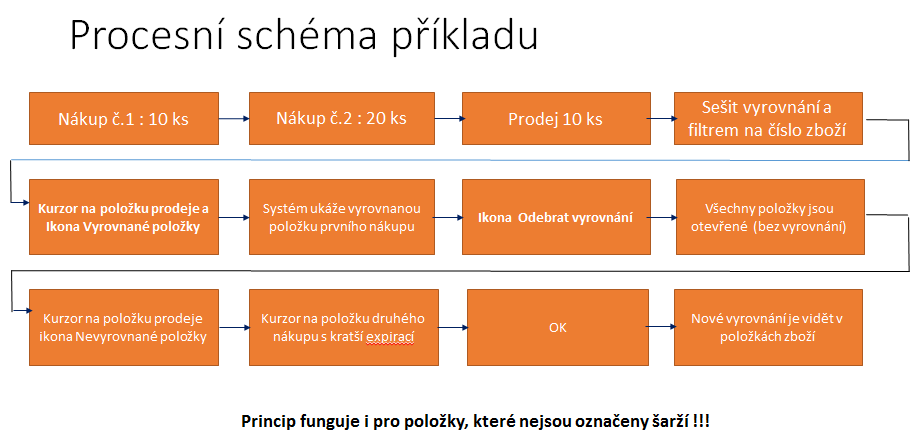  Nákupy budeme realizovat s pomocí deníku Zboží. Využijeme Zboží číslo  80207 (Sklad->Zásoby->Deníky zboží)Nákup č. 1. : 10 ks za 40 Kč/ks na lokaci Modrý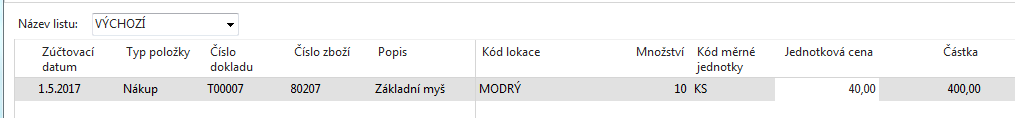 Zaúčtovat s pomocí klávesy  F9Nákup č.2. : 10 ks za 42 Kč/ks na lokaci Modrý- obrázek deníku už v příkladu neuvádímeZaúčtovat s pomocí klávesy F9. Obrazovku s deníkem zboží neuvádíme.  Prodej 10 ks našeho zboží opět s pomocí deníku zboží – zaúčtovat s pomocí klávesy F9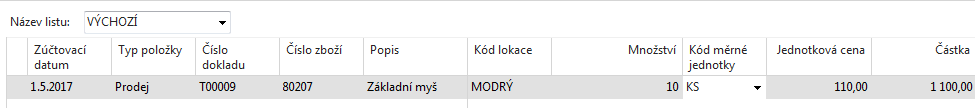 Položky zboží vypadají takto. Prodej je vyrovnán prvním nákupem  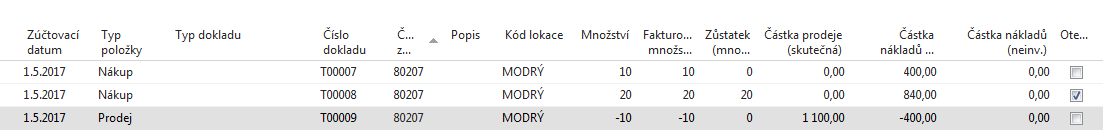 Sešit vyrovnání toto vyrovnání může zrušit. Napřed kurzor umístíme na položku prodeje a  s pomocí ikony Vyrovnané položky uvidíme co je čím vyrovnáno. Dále využijeme ikonu Sešit vyrovnání a do filtru dáme číslo našeho zboží 80207 a přejdeme na ikonu Vyrovnané položky 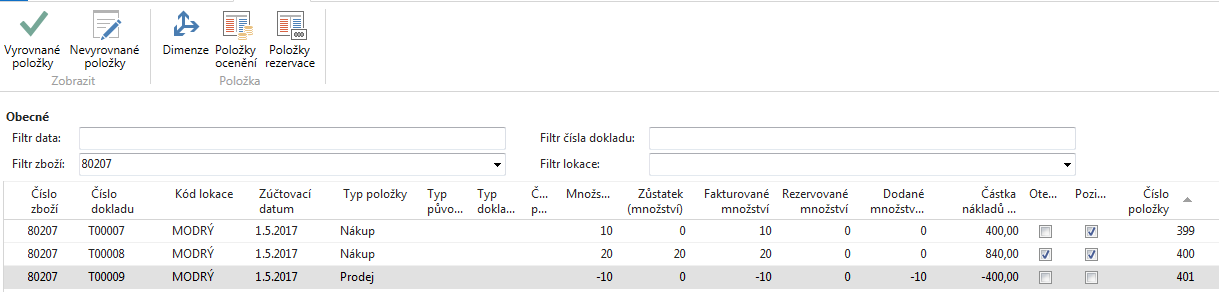 ¨Dostaneme tuto nabídku s ikonou Odebrat vyrovnání což touto ikonou provedeme. 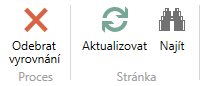 Po odebrání vyrovnání je v položkách našeho zboží zase všechno otevřeno 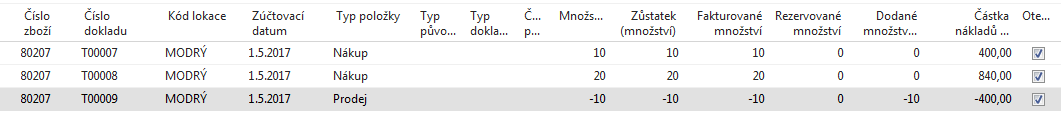 Postavíme se na položku Prodeje a najdeme ikonu Nevyrovnané položky 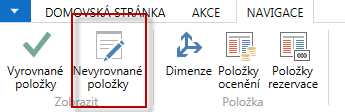 Vybereme položku druhého nákupu pro vyrovnání Prodeje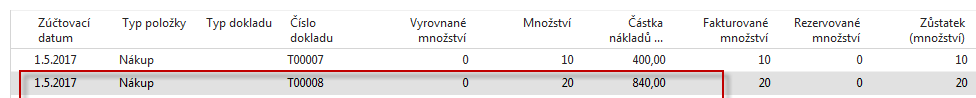 Vyrovnáme a dostaneme 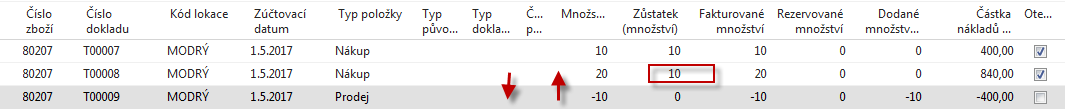 